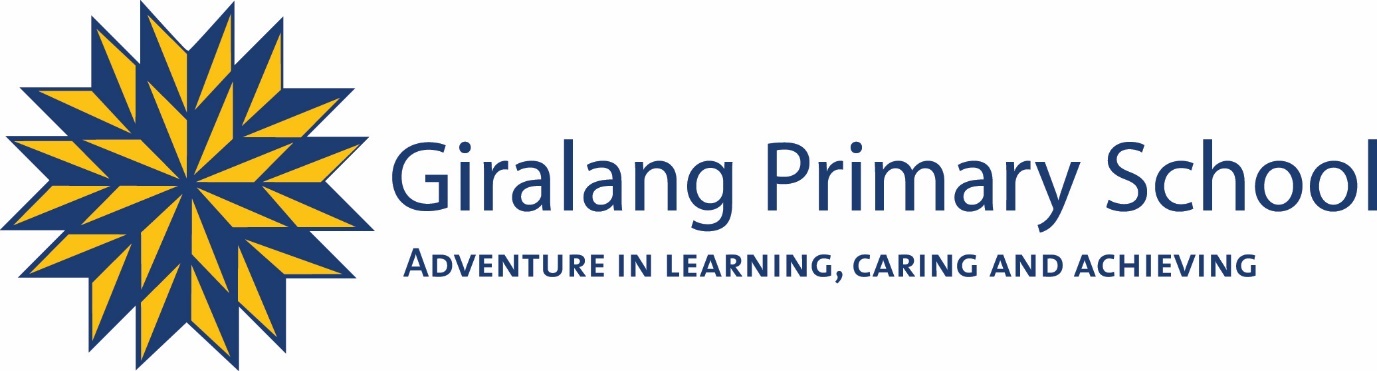 Giralang Primary SchoolAnnual School Board Report 2019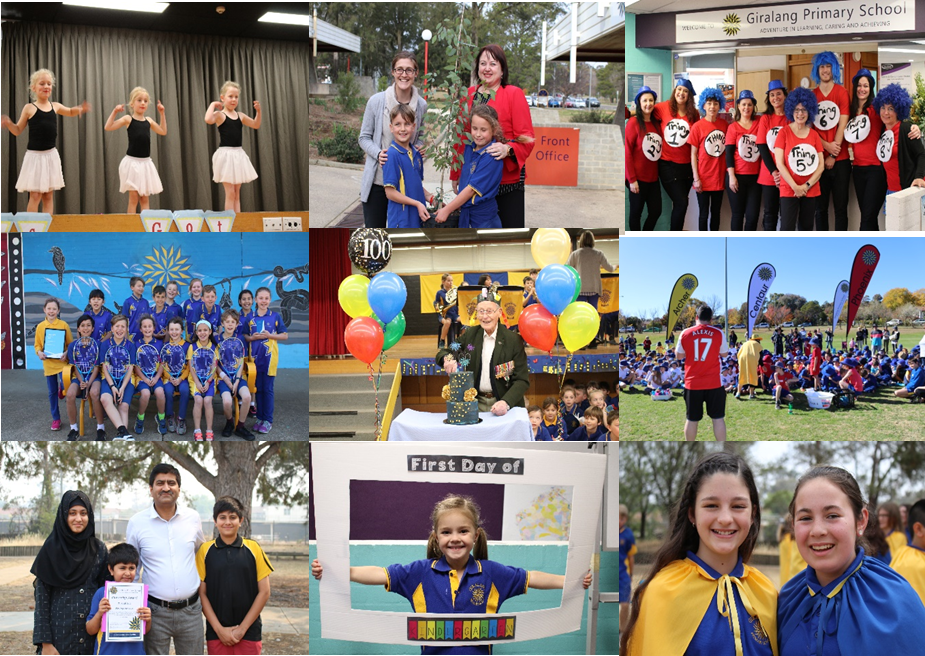 This page is intentionally left blank.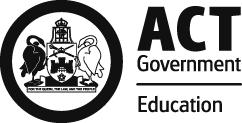 This report supports the work being done in the ACT Education Directorate, as outlined in Strategic Plan 2018-21: A Leading Learning Organisation.AccessibilityThe ACT Government is committed to making its information services, events and venues accessible to as many people as possible.If you have difficulty reading a standard document and would like to receive this publication in an alternate format, such as large print and audio, please telephone (02) 6247 4580.If English is not your first language and you require the translating and interpreting service, please telephone 13 14 50.If you are deaf or hearing impaired and require the National Relay Service, please telephone 13 36 77.© Australian Capital Territory, Canberra, 2020Material in this publication may be reproduced provided due acknowledgement is made.Reporting to the communitySchools report to communities in range of ways, including through:Annual School Board Reportsa (5-year) School Improvement Plan (formerly School Strategic Plan)annual Impact Reportsnewslettersother sources such as My School.Summary of School Board activityThe Giralang Primary School Board has invested in its people and community connections throughout 2019. The teaching staff along with the parent community, and the partnership formed between the two are recognised as the single biggest factors in providing opportunities for success for every student. As such, the Board established a fund for teachers wishing to complete further study in the form of Highly Accomplished and Lead Teacher certification. The Board has set up an ongoing scholarship to provide 2 teachers each year with half the cost of their studies towards gaining HALT certification.The Board has been working with the Giralang Primary School P&C Association to establish a Giralang Garden Collective as a teaching resource, a wellbeing resource and a community asset. This project will provide space for the emotional wellbeing of students, real life connected experiences in learning and a valued partnership with families at the school and community all in line with priority three of our School Improvement Priorities and identified strategies.The Board chose to fund the implementation of Seesaw as a communication tool across all year groups for recording student work, creating each student's portfolio of work in a digital format and communicating with families about student, class and school wide happenings. This application has enabled timely communication with families and ongoing sharing of portfolio work from school to home.The Board formed a partnership with Wiradjuri woman Kristie Peters resulting in a collaborative mural being created for the school’s morning meeting place, small group cultural lessons conducted and increased cultural awareness across the school.Giralang Primary School continues to be a wonderful community hub of learning and a place of connecting with those around us, creating understanding through caring, co-operation and courteous acts.School ContextGiralang Primary School caters for students in grades Preschool to Year 6. In 2019, Giralang Primary School’s enrolments remained steady, near capacity. The Preschool Unit provided two sessions, with 22 students accessing each session. The Primary School continued with fourteen classes with an average of 21 students per class. The school offers a 0.5 Learning Support Centre (LSC) that is fully mainstreamed. The LSC had 7 students enrolled during 2019. Student InformationStudent enrolmentIn this reporting period there were a total of 295 students enrolled at this school.Table: Student enrolmentSource: ACT Education Directorate, Analytics and Evaluation Branch*Language Background Other Than EnglishSupporting attendance and managing non-attendanceACT public schools support parents and careers to meet their legal responsibilities in relation to the compulsory education requirements of the Education Act 2004. The Education Directorate’s Education Participation (Enrolment and Attendance) Policy describes its position with regard to supporting attendance and managing non-attendance. A suite of procedures supports the implementation of the policy. Please refer to https://www.education.act.gov.au/ for further details.Staff InformationTeacher qualificationsAll teachers at this school meet the professional requirements for teaching in an ACT public school. The ACT Teacher Quality Institute (TQI) specifies two main types of provision for teachers at different stages of their career, these are detailed below.Full registration is for teachers with experience working in a registered school in Australia or New Zealand who have been assessed as meeting the Proficient level of the Australian Professional Standards for Teachers.Provisional registration is for newly qualified teachers or teachers who do not have recent experience teaching in a school in Australia and New Zealand. Many teachers moving to Australia from another country apply for Provisional registration.Workforce compositionWorkforce composition for the current reporting period is provided in the following table. The data is taken from the school’s verified August staffing report. For reporting purposes, it incorporates all school staff including preschools, staff absent for a period of less than four consecutive weeks and staff replacing staff absent for more than four consecutive weeks. It does not include casuals and staff absent for a period of four consecutive weeks or longer.The Education Directorate is required to report Aboriginal and Torres Strait Islander staff figures.  As of June of the reporting period, 119 Aboriginal and/or Torres Strait Islander staff members were employed across the Directorate.Table: Workforce composition numbersSource: ACT Education Directorate, People and Performance BranchSchool Review and DevelopmentThe ACT Education Directorate’s Strategic Plan 2018-2021 provides the framework and strategic direction for School Improvement Plans (formerly School Strategic Plans). This is supported by the school performance and accountability framework ‘People, Practice and Performance: School Improvement in Canberra Public Schools, A Framework for Performance and Accountability’. Annually, system and school level data are used alongside the National School Improvement Tool to support targeted school improvement, high standards in student learning, innovation and best practice in ACT public schools.Prior to 2016 all ACT public schools participated in a four-year improvement cycle. In the fourth year schools underwent an external Validation process. In 2016 this changed to a five-year cycle with a School Review at the end.Our school was reviewed in 2017. A copy of the Report of Review can be found on our school website.School SatisfactionSchools use a range evidence to gain an understanding of the satisfaction levels of their parents and carers, staff and students. Annually in August/ September ACT schools undertake a survey to gain an understanding of school satisfaction at that time. This information is collected from staff, parents and students from year 5 and above through an online survey. Overall SatisfactionIn this period of reporting, 88% of parents and carers, 96% of staff, and 80% of students at this school indicated they were satisfied with the education provided by the school.Included in the survey were 16 staff, 14 parent, and 12 student items which are described as the national opinion items. These items were approved by the then Standing Council on School Education and Early Childhood (SCSEEC) for use from 2015. The following tables show the percentage of parents and carers, students and staff who agreed with each of the national opinion items at this school.A total of 27 staff responded to the survey. Please note that not all responders answered every question.Table: Proportion of staff in agreement with each national opinion itemSource: ACT Education Directorate, Analytics and Evaluation Branch*Data derived from annual School Satisfaction SurveyA total of 108 parents responded to the survey. Please note that not all responders answered every question.Table: Proportion of parents and carers in agreement with each national opinion itemSource: ACT Education Directorate, Analytics and Evaluation Branch*Data derived from annual School Satisfaction SurveyA total of 107 students responded to the survey. Please note that not all responders answered every question.Learning and AssessmentTable: Giralang Primary School PIPS 2019 mean raw scoresIn this reporting period, 2.00 % of year 3 students and 0.00 % of year 5 students were exempt from testing based on nationally agreed criteria.Table: NAPLAN Mean ScoresFinancial SummaryThe school has provided the Directorate with an end of year financial statement that was approved by the school board. Further details concerning the statement can be obtained by contacting the school. The following summary covers use of funds for operating costs and does not include expenditure in areas such as permanent salaries, buildings and major maintenance.Table: Financial SummaryVoluntary ContributionsThe funds listed were used to support the general operations of the school. The spending of voluntary contributions is in line with the approved budget for this reporting period.ReservesEndorsement PageMembers of the School BoardI approve the report, prepared in accordance with the provision of the ACT Education Act 2004, section 52.I certify that to the best of my knowledge and belief the evidence and information reported in this Annual School Board Report represents an accurate record of the Board’s operations during this reporting period.Student typeNumber of studentsMale157Female138Aboriginal and Torres Strait Islander5LBOTE*62Year levelAttendance rate194.0291.0391.0493.0593.0690.0Staff employment categoryTOTALTeaching Staff: Full Time Equivalent Permanent20.57Teaching Staff: Full Time Equivalent Temporary2.60Non Teaching Staff: Full Time Equivalent12.40National opinion itemStudents like being at this school.100Parents at this school can talk to teachers about their concerns.96Staff are well supported at this school.96Staff get quality feedback on their performance.93Student behaviour is well managed at this school.93Students at this school can talk to their teachers about their concerns.96Students feel safe at this school.100Students’ learning needs are being met at this school.96Teachers at this school expect students to do their best.96Teachers at this school motivate students to learn.96Teachers at this school treat students fairly.100Teachers give useful feedback.89This school is well maintained.100This school looks for ways to improve.96This school takes staff opinions seriously.96This school works with parents to support students' learning.96Teachers give useful feedback.89National opinion itemI can talk to my child’s teachers about my concerns.97My child feels safe at this school.91My child is making good progress at this school.87My child likes being at this school.97My child's learning needs are being met at this school.84Student behaviour is well managed at this school.77Teachers at this school expect my child to do his or her best.95Teachers at this school give useful feedback.86Teachers at this school motivate my child to learn.89Teachers at this school treat students fairly.95This school is well maintained.93This school looks for ways to improve.91This school takes parents’ opinions seriously.91This school works with me to support my child's learning.91National opinion itemI can talk to my teachers about my concerns.79I feel safe at this school.69I like being at my school.73My school gives me opportunities to do interesting things.79My school is well maintained.65My school looks for ways to improve.79My teachers expect me to do my best.94My teachers motivate me to learn.86Staff take students’ concerns seriously.72Student behaviour is well managed at my school.49Teachers at my school treat students fairly.68Teachers give useful feedback.80AgencyReading startReading endMathematics startMathematics endSchool541253955ACT491233955Test DomainYear 3 SchoolYear 3 ACTYear 5 SchoolYear 5 ACTReading435438498516Writing391418463474Spelling382408480497Grammar & Punctuation430440475500Numeracy396411470496INCOMEJanuary-JuneJuly-DecemberJanuary-DecemberSelf-management funds181468.85107357.79288826.64Voluntary contributions2720.00720.003440.00Contributions & donations1207.351200.002407.35Subject contributions4870.00850.005720.00External income (including community use)6978.516644.5513623.06Proceeds from sale of assets0.000.000.00Bank Interest4464.523397.447861.96TOTAL INCOME201709.23120169.78321879.01EXPENDITUREUtilities and general overheads27467.3367244.2594711.58Cleaning35310.60376.3635686.96Security190.91364.70555.61Maintenance35516.9912144.0447661.03Administration14546.503869.5418416.04Staffing0.0033431.4033431.40Communication5019.62819.785839.40Assets15503.184903.9220407.10Leases0.000.000.00General office expenditure10312.1814279.9524592.13Educational19799.6514193.6133993.26Subject consumables6167.9218.636186.55TOTAL EXPENDITURE169834.88151646.18321481.06OPERATING RESULT31874.35-31476.40397.95Actual Accumulated Funds81316.49268485.2190044.41Outstanding commitments (minus)-537.280.00-537.28BALANCE112653.56237008.8189905.08Name and PurposeAmountExpected CompletionOutdoor Learning EnvironmentForward planning for future outdoor learning spacesWith the intention of a new Master Plan, this would provide a financial start to future projects and our P&C have been working/planning an educational garden space. $50,0002023External Master PlanHave a new school Master Plan developedHaving an updated Master Plan would give the school community direction for future development of outdoor spaces$22,0002023 – At the final Board meeting of 2019, it was decided to roll this reserve into the Outdoor Learning Environment as we had been advised that a Master Plan would be done for us at no cost Internal Learning EnviornmentHave funds available for upcoming internal learning space projectsWe have been working our way through the school to have new carpet installed and updating student furniture.  We still have one area of carpeting to go.$5,9952023Shade – Play EquipmentBuilding up funds to provide shadePotentially have a shade sail installed over spiderweb equipment$20,1002023 – At the final Board meeting in 2019, it was decided to roll this reserve in the Outdoor Learning Environment as the Board had decided against shading our Spiderweb equipmentStaffing 2023Have funds available if required for a staffing debtForward planning in case of staffing debt$78,7482023Parent Representative(s):Eve Wisowaty,Nathan Kruger.Community Representative(s):Helen Hai.Teacher Representative(s):Natalie Garrett,Kieran Blackwell.Board Chair:Kathryn CouterPrincipal:Belinda AndrewsBoard Chair Signature:Kathryn CouterDate:24 / 06 / 2020Principal Signature:Belinda AndrewsDate:24 / 06 / 2020